НЕГОСУДАРСТВЕННОЕ ОБРАЗОВАТЕЛЬНОЕ УЧРЕЖДЕНИЕВЫСШЕГО ПРОФЕССИОНАЛЬНОГО ОБРАЗОВАНИЯ«ВОСТОЧНО-СИБИРСКИЙ ИНСТИТУТ ЭКОНОМИКИ И МЕНЕДЖМЕНТА»(НОУ ВПО «ВСИЭМ»)ПРИКАЗ11 сентября 2015 г.                                                                          № 06-СПО ОДО зачислении в НОУ ВПО «Восточно-Сибирский институт экономики и менеджментаЗАЧИСЛИТЬ:в число студентов на основании протокола заседания приемной комиссии НОУ ВПО ВСИЭМ № 6-СПО ОД от 11.09.2015 на 1 курс 1 семестр очной формы обучения на места с оплатой стоимости обучения следующих поступающих на специальности среднего профессионального образования, согласно списку:специальность 38.02.01 «Экономика и бухгалтерский учет (по ораслям)» очная форма обучения (на базе среднего общего образования)специальность 40.02.01 «Право и организация социального обеспечения, очная форма обучения (на базе среднего общего образования)И.о.ректора                            Н.М. Смолина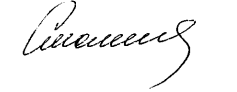 №ФИОСредний баллДокумент об образованииАндреева Снежанна Семеновна4,37Оригинал№ФИОСредний баллДокумент об образованииРоббек Артур Александрович3,5оригинал